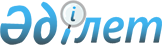 Қаратөбе ауданы бойынша 2019 жылға жұмыс орындарына квота белгілеу туралы
					
			Күшін жойған
			
			
		
					Батыс Қазақстан облысы Қаратөбе ауданы әкімдігінің 2019 жылғы 23 тамыздағы № 96 қаулысы. Батыс Қазақстан облысының Әділет департаментінде 2019 жылғы 26 тамызда № 5771 болып тіркелді. Күші жойылды - Батыс Қазақстан облысы Қаратөбе ауданы әкімдігінің 2020 жылғы 30 шілдедегі № 98 қаулысымен
      Ескерту. Күші жойылды - Батыс Қазақстан облысы Қаратөбе ауданы әкімдігінің 30.07.2020 № 98 қаулысымен (алғашқы ресми жарияланған күнінен бастап қолданысқа енгізіледі).
      Қазақстан Республикасының 2014 жылғы 5 шілдедегі Қылмыстық - атқару Кодексіне, Қазақстан Республикасының 2001 жылғы 23 қаңтардағы "Қазақстан Республикасындағы жергілікті мемлекеттік басқару және өзін-өзі басқару туралы", 2016 жылғы 6 сәуірдегі "Халықты жұмыспен қамту туралы" Заңдарына, Қазақстан Республикасы Денсаулық сақтау және әлеуметтік даму министрінің 2016 жылғы 26 мамырдағы № 412 "Ата - анасынан кәмелеттік жасқа толғанға дейін айырылған немесе ата - анасының қамқорлығынсыз қалған, білім беру ұйымдарының түлектері болып табылатын жастар қатарындағы азаматтарды, бас бостандығынан айыру орындарынан босатылған адамдарды, пробация қызметінің есебінде тұрған адамдарды жұмысқа орналастыру үшін жұмыс орындарын квоталау қағидаларын бекіту туралы" бұйрығына (Нормативтік құқықтық актілерді мемлекеттік тіркеу тізілімінде № 13898 тіркелген) сәйкес Қаратөбе ауданының әкiмдiгi ҚАУЛЫ ЕТЕДI:
      1. Осы қаулының 1 - қосымшасына сәйкес ата - анасынан кәмелеттік жасқа толғанға дейін айырылған немесе ата - анасының қамқорлығынсыз қалған, білім беру ұйымдарының түлектері болып табылатын жастар қатарындағы азаматтарды жұмысқа орналастыру үшін Қаратөбе ауданының ұйымдары жұмыскерлердің тізімдік санының бір пайыздық мөлшерінде, жұмыс орындарының квотасы белгіленсін.
      2. Осы қаулының 2 - қосымшасына сәйкес бас бостандығынан айыру орындарынан босатылған адамдарды жұмысқа орналастыру үшін Қаратөбе ауданының ұйымдары жұмыскерлердің тізімдік санының екі пайыздық мөлшерінде, жұмыс орындарының квотасы белгіленсін.
      3. Осы қаулының 3 - қосымшасына сәйкес пробация қызметінің есебінде тұрған адамдарды жұмысқа орналастыру үшін Қаратөбе ауданының ұйымдары жұмыскерлердің тізімдік санының екі пайыздық мөлшерінде, жұмыс орындарының квотасы белгіленсін.
      4. Қаратөбе ауданы әкімдігінің 2016 жылғы 22 тамыздағы № 140 "Қаратөбе ауданы бойынша пробация қызметінің есебінде тұрған адамдарды, сондай - ақ бас бостандығынан айыру орындарынан босатылған адамдарды және ата - анасынан кәмелеттік жасқа толғанға дейін айырылған немесе ата - анасының қамқорлығынсыз қалған, білім беру ұйымдарының түлектері болып табылатын жастар қатарындағы азаматтарды жұмысқа орналастыру үшін жұмыс орындарына квота белгілеу туралы" (Нормативтік құқықтық актілерді мемлекеттік тіркеу тізілімінде № 4546 болып тіркелген, 2016 жылғы 7 қыркүйекте "Әділет" ақпараттық-құқықтық жүйесінде жарияланған) қаулысының күші жойылды деп танылсын.
      5. Қаратөбе ауданы әкімі аппаратының басшысы (К.Хитаров) осы қаулының әділет органдарында мемлекеттік тіркелуін, Қазақстан Республикасы нормативтік құқықтық актілерінің эталондық бақылау банкінде оның ресми жариялануын қамтамасыз етсін. 
      6. Осы қаулының орындалуын бақылау аудан әкімінің орынбасары Ж.Сұлтанға жүктелсін.
      7. Осы қаулы алғаш ресми жарияланған күнінен бастап қолданысқа енгізіледі. Қаратөбе ауданы бойынша 2019 жылға ата - анасынан кәмелеттік жасқа толғанға дейін айырылған немесе ата-анасының қамқорлығынсыз қалған, білім беру ұйымдарының түлектері болып табылатын, жастар қатарындағы азаматтарды жұмысқа орналастыру үшін квота Қаратөбе ауданы бойынша 2019 жылға бас бостандығынан айыру орындарынан босатылған адамдарды жұмысқа орналастыру үшін квота Қаратөбе ауданы бойынша 2019 жылға пробация қызметінің есебінде тұрған адамдарды жұмысқа орналастыру үшін квота
					© 2012. Қазақстан Республикасы Әділет министрлігінің «Қазақстан Республикасының Заңнама және құқықтық ақпарат институты» ШЖҚ РМК
				
      Аудан әкімінің орынбасары 

Р.Имангалиев
Қаратөбе ауданы әкімдігінің 
2019 жылғы 23 тамыздағы № 96
қаулысына 1 - қосымша
№
Ұйымдардың атауы
Жыл басы бойынша қызметкерлердің тізімдік саны (адам)
Квотаның көлемі (% қызметкерлердің тізімдік санынан)
Белгіленген квотаға сәйкес жұмыс орындар саны (бірлік)
1
"Қаратөбе аудандық мәдениет, тілдерді дамыту, дене шынықтыру және спорт бөлімі" мемлекеттік мекемесінің "Қаратөбе" спорт клубы" мемлекеттік коммуналдық қазыналық кәсіпорны
21
1
1
2
Қаратөбе аудандық білім беру бөлімінің "Балалар мен жасөспірімдер саяхаты және экология орталығы" коммуналдық мемлекеттік мекемесі
48
1
1
Барлығы
69
2Қаратөбе ауданы әкімдігінің
2019 жылғы 23 тамыздағы № 96
қаулысына 2 - қосымша
№
Ұйымдардың атауы
Жыл басы бойынша қызметкерлердің тізімдік саны (адам)
Квотаның көлемі (% қызметкерлердің тізімдік санынан)
Белгіленген квотаға сәйкес жұмыс орындар саны (бірлік)
1
Батыс Қазақстан облысы әкімдігі денсаулық сақтау басқармасының "Қаратөбе аудандық ауруханасы" шаруашылық жүргізу құқығындағы мемлекеттік коммуналдық кәсіпорны
259
2
5
2
"Қаратөбе аудандық мәдениет, тілдерді дамыту, дене шынықтыру және спорт бөлімінің Қаратөбе аудандық мәдени демалыс орталығы" мемлекеттік коммуналдық қазыналық кәсіпорыны
56
2
1
3
"Қаратөбе аудандық білім беру бөлімі" мемлекеттік мекемесі
46
2
1
4
"Қаратөбе ауылдық округі әкімінің аппараты" мемлекеттік мекемесі
21
2
1
5
Қаратөбе ауданы әкімдігінің шаруашылық жүргізу құқығындағы "Қаратөбе аудандық мемлекеттік коммуналдық кәсіпорны"
42
2
1
Барлығы
424
9Қаратөбе ауданы әкімдігінің
2019 жылғы 23 тамыздағы № 96
қаулысына 3 - қосымша
№
Ұйымдардың атауы
Жыл басы бойынша қызметкерлердің тізімдік саны (адам)
Квотаның көлемі (% қызметкерлердің тізімдік санынан)
Белгіленген квотаға сәйкес жұмыс орындар саны (бірлік)
1
Батыс Қазақстан облысы әкімдігі денсаулық сақтау басқармасының "Қаратөбе аудандық ауруханасы" шаруашылық жүргізу құқығындағы мемлекеттік коммуналдық кәсіпорны
259
2
5
2
"Қаратөбе аудандық мәдениет, тілдерді дамыту, дене шынықтыру және спорт бөлімінің Қаратөбе аудандық мәдени демалыс орталығы" мемлекеттік коммуналдық қазыналық кәсіпорыны
56
2
1
3
"Қаратөбе аудандық білім беру бөлімі" мемлекеттік мекемесі
46
2
1
4
"Қаратөбе ауылдық округі әкімінің аппараты" мемлекеттік мекемесі
21
2
1
5
Қаратөбе ауданы әкімдігінің шаруашылық жүргізу құқығындағы "Қаратөбе аудандық мемлекеттік коммуналдық кәсіпорны"
42
2
1
Барлығы
424
9